POTOVANJE na Rtanj – SrbijaOb prvem pogledu na njegovo podobo na sliki, sem točno vedela, da bom nekoč tam šla. In res sem.. z družbo, ki mi je dala možnost, da sem se z njim osebno srečala. Vedela sem tudi to, da bi vse, kar sem doživela jaz, rada delila še z vami in res bi… če želite. Kaj je Rtanj?Skrivnostna tančica, ki prekriva Rtanj, znanstvenike nagiba k pregovarjanju ali je ta gora starodavna piramida , delo narave ali višjih sil. Zagotovo je eno, gore vzhodne Srbije se nenadoma dvigajo v občudovanja vredne gore. Na njegovih pobočjih popolne oblike rastejo redke zdravilne rastline , številni podzemni izviri,  jame, ki krasijo skrite dele njegove notranjosti.Da bi začutili magijo, ki jo je narava nesebično podarila tej gori, je najbolje, da se sprehodite po njenih poteh, se povzpnete na najvišji vrh  in uživate v neverjetnem razgledu, ki vas bo prevzel.  Pustolovščina, ki spremlja hojo in ogled Rtnja, je neprecenljiva, pogled, ki se razteza kilometre naokoli in svež zrak, ki vas čaka na vrhu ( 1565 m )  kot nagrado. Torej gremo: 27. Maj do 30. maj 23. September do 26. september Opis potovanja in cena bosta znana po 1. Maju. 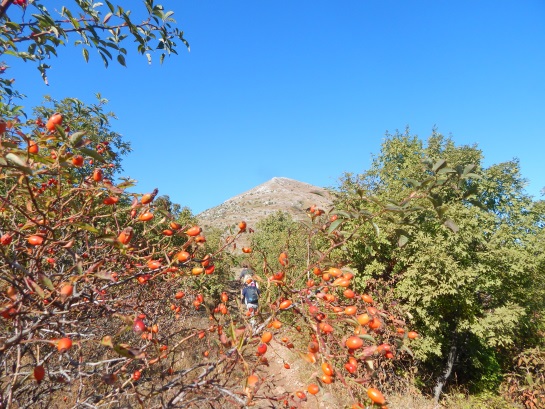 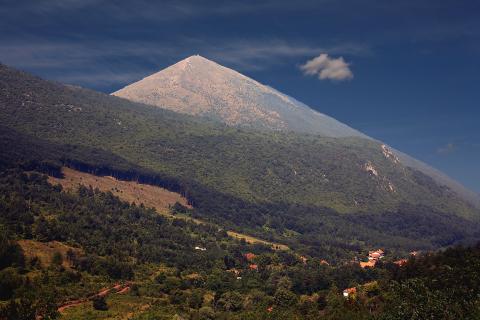 